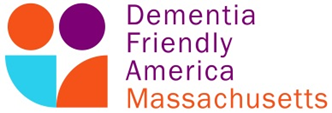 As members of (community or region’s name)’s (name of age and dementia friendly action team, or dementia friendly action team), we pledge to continue to take action to improve our community’s dementia friendly  capabilities, thereby optimizing the health, well-being and community engagement of people living with dementia and their care partners. We agree that every part of our community plays a role and together we can work to take steps to create a dementia friendly culture and facilitate the adoption of dementia friendly practices in all parts of (community or region’s name). We now hereby sign this pledge as a sign of our commitment to continue in our efforts to make and sustain (community or region’s name), as a Dementia Friendly Community we agree to:Step 1: Create an Action Team; Identify a Leader or Co-Leaders - Make sure to include people living with dementia in your group as well as representatives from community sectors.Step 2: Engage with Residents - Identify your community’s dementia-friendly needs. 
Review your community profile data to identify the needs of older people in your area. 
Find them at mahealthyagingcollaborative.org/Step 3: Develop an Action Plan & Begin Implementation - You don’t have to tackle everything at once. After you have identified community’s needs, you can begin addressing them.Step 4: Be Recognized for your Commitment - Sign and Submit the DFM Pledge and Action Plan. Include elected officials and members of the team. Step 5: Celebrate Progress and look for ways to Continue to Improve - Using the Action plan to guide them, communities can access and celebrate new progress and identify new opportunities.Dated this (date) day of (month), (year) Name & Affiliation 					Signature____________________________________	___________________________________________________________________________	___________________________________________________________________________	___________________________________________________________________________ 	___________________________________________________________________________	_______________________________________

Who Should Sign? The leader and members of the action team and at least one municipal leader or elected official  How to SubmitScan signed copy and email to Haley Wood (Haley@mcoaonline.org) 

Note:  If the community or region is working to become age and dementia friendly with two separate action teams, it is encouraged that the teams’ work be conducted in an integrated or aligned manner with the help of a coordinator(s) whose signature(s) should also appear on this Pledge. 